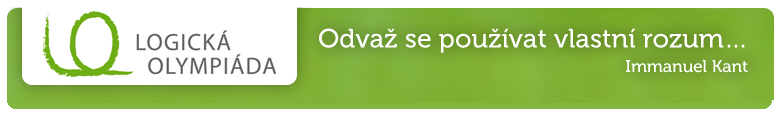 Logická olympiáda – školní rok 2022/23kategorie BCelkem se do soutěže zapojilo 26 368 řešitelů, z toho v kraji Vysočina 1657 žáků.V naší škole soutěžilo 8 žáků.Pořadí (škola)Pořadí 
(kraj)Celkové pořadíPříjmení, jménoTřídaKvantil (kraj)Kvantil (celkem)postup1.35.-37.929.-984.Dokulil, Jiří8. B97.8996.38postup 
do kraje2.69.-73.1628.-1723Holoubková, Nela7. B95.7893.653.195.-204.3732.-3926Fialová, Barbora8. B88.0285.484.478.-495.8185.-8575Jindrová, Nikola8. B70.7068.225.-6.496.-5298576.-8999Látal, Ondřej7. B69.1366.685.-6.496.-5298576.-8999.Porubská, Darja9. B69.1366.687.632.-661.10498.-10958Tichá, Karolína6. B61.0459.328.757.-78912393.-12954Trojanová, Šárka8. B53.4151.94